ДОНЕЦКАЯ НАРОДНАЯ РЕСПУБЛИКАМУНИЦИПАЛЬНОЕ БЮДЖЕТНОЕ ОБЩЕОБРАЗОВАТЕЛЬНОЕ УЧРЕЖДЕНИЕ
"ГИМНАЗИЯ № 107 ГОРОДА ДОНЕЦКА"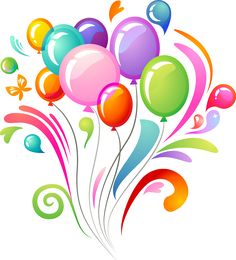 Подготовила учитель английского языкаВоронова Татьяна ГригорьевнаДонецкКонспект урокаТема: Special Days. Особые дни.Цель:формирование коммуникативной компетенции.Задачи:Образовательная:активизировать и закрепить лексический материал, совершенствовать навыки аудирования, письма, монологическую и диалогическую речь.Развивающая:развивать память, внимание, познавательные навыки, творческие способности учащихся, умение логически излагать полученные данные.Воспитательная:воспитывать толерантное отношение к традициям (праздникам) народов других стран и к праздникам России; формировать способности к сотрудничеству и взаимопомощи при работе в паре, группе.Тип урока: урок комплексного применения знаний и умений.Методы и приемы: объяснительно-иллюстративный, «Мозговой штурм», репродуктивный, парная и групповая работа, метод творческих заданий, здоровьесберегающая технология.Оборудование: ноутбук, презентация “Celebrations” в программе Power Point, раздаточный материал, наглядный материал.Ход урокаI. Начало урока.Организационный момент. Приветствие.Good morning children and guests. I'm glad to see you today. And now breath in…breath out… smile to each other))) Sit down, please. 2. Who is on duty today? Who is absent today? What is the date today? What is the day of the week today?What season is it now?What is the weather like today?What can you do in such weather?Do you like such weather? Thank you for your answers.Let’s begin our lesson! I hope it will be interesting.2. Постановка целей и определение темы урока. «Мозговой штурм».T: Have a look at the screen, please. Here is a puzzle for you to do. Name all the words in the pictures, take only the first letter of each word and you will read the key word of today’s lesson. If you have difficulties look at the pictures, they will help you.T: For example, “cat” – letter “C”. 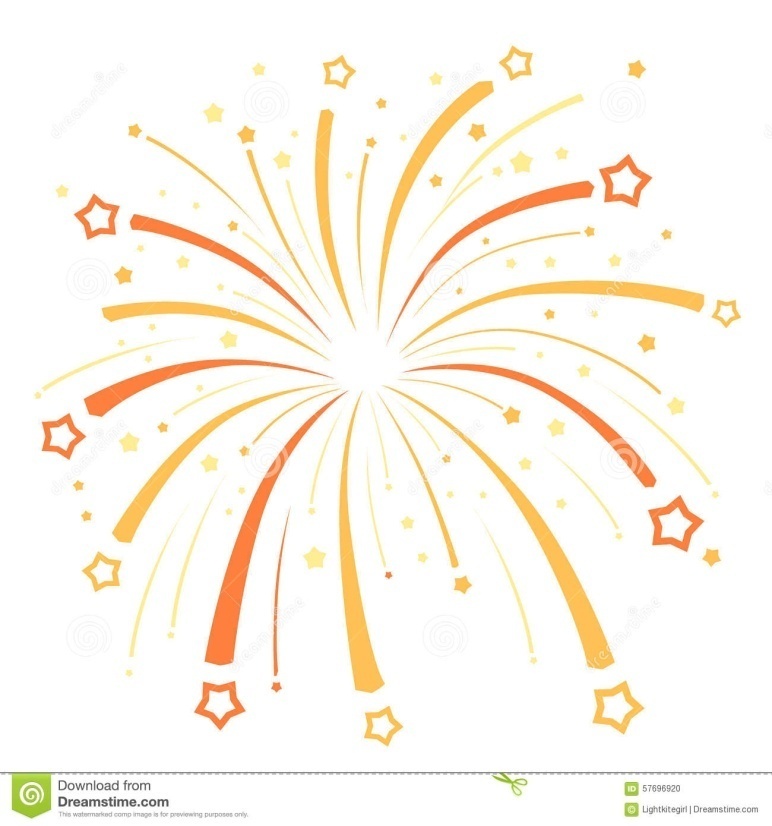 cake, cabbageegglemonadeeggplantbread, butterriceappletomatoice creamolive oil, onion, orangenutstrawberry, salt, sugarWhat  key word have we got? Right – Celebrations. (на доске)At the lesson we will do different exercises such as revise the words, answer the questions and demonstrate your projects. I think you will be active. I wish you good luck. Let’s begin our work.3. Фонетическая зарядкаВКЛЮЧИТЬ ЭКРАНT: Look at the screen, please. Do you know these words?You’re so clever!!! Let’s revise! T: Listen and repeat.New Year, Christmas Day, Easter, Victory Day, Halloween Day, St. Nicholas Day, dress up, have street parades, set off fireworks, light bonfires, decorate the house, exchange gifts, have a family dinner, cook special food, play music in the streets, dance in the streets.4. Речевая зарядка.Do you like holidays?So what is your favourite holiday?-          - As for me, my favourite holiday is New Year day.II. Основная часть урока.5. Тренировка навыков аудирования и письма.Poem  “The party”T. Listen to the poem and choose the correct word:
“The party”
There are sandwiches and 1  crisps/cakes, 
chocolates and sweets. 
There’s a 2  lovely/birthday cake 
and a lot of other treats.Come on now! Let’s celebrate! 
Come on now! Please don’t be late!There are 3  people /presents , cards 
and a lot of red balloons. 
There are decorations 
all around the 4  room /place.Come on now! Let’s celebrate! 
Come on now! Please don’t be late!There’s a 5  drummer /singer
and a band and flashing lights. 
You can listen to great 6  music /CDs
here tonight.Come on now! Let’s celebrate!
Come on now! Please don’t be late! (x3)WritingComplete the puzzle with words from the poem. You make these from potatoes.You eat this on your birthday.You give these things to people.A pop group.These things are round and colourful.6. Проверка домашнего задания. It’s time to get acquainted with each team. Representatives from each team tell us about festivals.The first team ...The second team …The third team …The fourth team …7. Презентация проектов.Слайды каждой группы демонстрируются на проектореT: -It’s time to present your festivals. The team … will be the first. You are welcome.TEAM 1P1: - My name is …. I want to tell you about Diwali. It’s a five day Hindu Festival of Lights. It honours the victory of good over evil. People light small clay lamps and candles. Houses are cleaned and decorated with flower garlands. People dress in special clothes. Have you got any questions?-When do people celebrate Diwali?- In October or November.-What do children do at this festival?-They light fireworks, take part in a sack race and eat a lot of sweets.P2: - My name is … I want to tell you about Holi festival or the festival of colours. It lasts for a night and a day. People celebrate it to bring in the new season, spring. They light bonfires, throw colourful powder at each other, eat sweets and dance to traditional folk music. - When do people celebrate Holi festival?- Every spring.P3: - My name is … People in China like the Moon Festival very much. Families gather for dinner, light lanterns and eat mooncakes. People also give mooncakes to their relatives and friends. Mothers tell their children tales about the moon fairy.- Do children dance at the Moon festival?-Yes, children look at the moon and dance dragon and lion dances for luck.- When do people celebrate the Moon festival?- In September or October.TEAM 2P1: - My name is … I want to tell you about Easter. Easter is one of the most important holidays of the year. It is celebrated in spring. On the day people go to church. Then they visit their friends and relatives. -What is the traditional food ? The traditional food is hot cross buns in Great Britain and Easter cakes in Russia and Ukraine. On the day people exchange Easter eggs.Hot cross buns!
Hot cross buns!
One a penny,
Two a penny.
Hot cross buns
If you have no daughters
Give them to your sons.- My name is …. I want to tell you about Christmas. In Great Britain people celebrate it on the 25th of December. Families decorate  their homes and Christmas trees. They cook special food roast turkey and Christmas pudding . They also exchange gifts on the day. In the evening children sing carols.-Does Santa Claus give presents to children?-Yes, at night Santa Claus puts presents into stockings. P3: My name is …. I want to tell you about St Valentine's Day. On St Valentine’s Day people send a special valentine to those who they love. Some people buy presents for their sweethearts or give them a red rose, a symbol of love.- When do people celebrate St Valentine’s Day?- On the 14th of February.8. Физическая пауза.Учитель: Are you tired? I think it’s time to relax.We are running, (бег на месте)We are jumping, (прыгаем на месте)Trying sky to get. (поднимаемся на носочки, руки вверх)We are skipping, (перескакиваем с ноги на ногу на месте)Trying sky to get.  (поднимаемся на носочки, руки вверх)We are flying like a real jet. (руки в стороны, показывая самолёт)We are hopping, (прыгаем на месте на одной ноге потом на другой)We are climbing (как будто карабкаемся вверх)Like a funny cat. (рисуем в воздухе усы как у кота) T: -It s time for the third group. You are welcome.TEAM 3P1: My name is ... The first holiday of the year is New Year Day. Families cook special food, decorate  their homes and New Year trees. At night people have fun and exchange gifts. Children always wait for Father Frost who brings them presents. They read poems.Happy New Year to you.
May all your wishes come true.
Happy New Year my friend.
Happy New Year to you.P2: - My name is …. I want to tell you about Women's Day. It is a happy and nice holiday. Each family celebrates it in spring. In the morning, men go shopping to buy some flowers. They try to clean flats and cook a holiday dinner.Sons help their fathers too: they make a cake, lay the table and wash dishes after holiday dinner. All women try to be nice and happy on this day. -When do they celebrate Women’s Day?- On the 8th of March.-What do men give their daughters and mothers?-They give flowers, sweets and perfumes.P3: -  My name is … I want to tell you about Maslennitsa. It’ s a traditional Russian festival called pancake week. We always have fun. We organise a party at school.  -What is the symbol of this festival?-The symbol is a straw doll. People burn it and say good bye to winter and hello to spring.- Do children play games?-Yes, they take part in the Light fireworks, play wooden spoons and eat a lot of pancakes hot and round like sun.P4: My name is ... I want to tell you about Victory Day. It is the greatest national holiday in our country. On the 9th of May we celebrate the victory at the Great Patriotic War. On this day the veterans take part in military parades. TEAM 4P1: - My name is … . I want to tell you about Halloween. People celebrate it in October. Children wear masks and costumes of ghosts and witches.- Do children like this festival?-Of course it’s a very interesting festival. Children go to different houses and say trick or treat. Traditional colors are orange and black. Children make lanterns out of pumpkins and put them on the window to make bad spirits go away.P2: My name is ... I want to tell you about Thanksgiving Day. American people celebrate it on the fourth Thursday of November. It is a holiday to thank God for the rich harvest and remember first English people – PILGRIMS who sailed to America in 1620 on board the ship . They wanted to begin new happy life on the new continent. - What is the name of the ship?- Mayflower.- What is the traditional food on this day?- Roast turkey, potatoes, corn, pumpkin pies are the food of the day.P3: My name is ... I want to tell you about Groundhog Day. It is popular in the USA. People celebrate it on the second of February. A groundhog predicts when spring comes. On the day people walk in the parks and streets, dance and eat pancakes.9. Закрепление материала урока.- Let's remember what do we know about holidays and celebrations? Please agree or disagree with me.a) St. Valentine’s Day is on 12 February.b) A traditional Christmas dinner is roast turkey, roast potato and Christmas pudding.c) Halloween is a traditional Russian holiday.d) People give each other chocolate eggs on Easter Sunday.e) People celebrate New Year on the 1st of December.f) April Fool's Day is a day when people play jokes on each other.( на доске задание- тест, учащиеся соглашаются или не соглашаются с утверждением учителя)That’s right/ That’s wrong.Riddles:It is the most important holiday in our country. It is in spring. People have street parades in the afternoon and set off fireworks when it is dark. (Victory Day)It’s a big festival in the USA and Canada to celebrate the harvest. The special foods on the table are a turkey, sweet potatoes and cranberry sauce. (Thanksgiving Day).People decorate the houses with bright lights and ornaments. They exchange postcards and gifts. Children like this holiday very much, because they always find presents early in the morning. (Christmas)The traditional colours of this holiday are orange, black and yellow. Children dress up in costumes of skeletons, goblins, black cats and spiders. There are many jack-o-lanterns in the streets when it is dark. (Halloween)People send special cards to someone they love. Usually they don’t sign their names. (St Valentine’s Day)At this holiday in England schools close for two weeks. People give each other chocolate eggs. (Easter)It is in March. It is for women. They usually get flowers and presents from husbands and children. (Women's Day)III. Заключительная часть урока.10. Рефлексия. Подведение итогов урока.Answer my questions, please.Do you like the lesson?What have you done at our lesson?What was the most interesting task for you?What was the most difficult task for you?Who was the most active at our lesson?11. Домашнее задание. Выставление оценок.Teacher: Your homework is to translate the sentences into English. Your marks are... Our lesson is over. Good bye, children! I wish you good luck!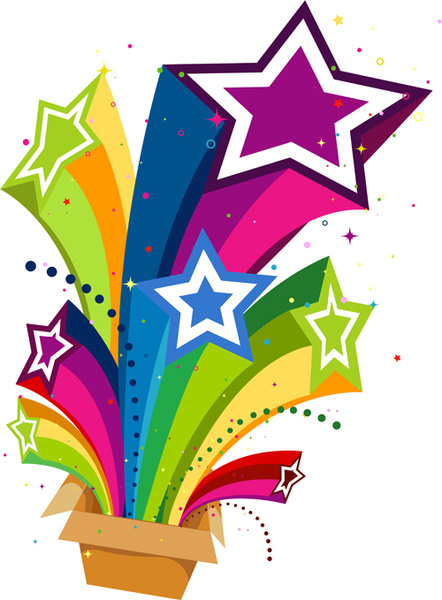 IV. Список литературы:Ваулина Ю.Е., Дули Д., Эванс В., Подоляко О.Е. «Английский в фокусе» Учебник для 5 класса общеобразовательных учреждений. Москва: Express Publishing: Просвещение, 2022 г.Ваулина Ю.Е., Дули Д., Эванс В., Подоляко О.Е. «Английский в фокусе»  Аудиокурс для занятий в классе. Москва: Express Publishing: Просвещение, 2022 г.CELEBRATIONS